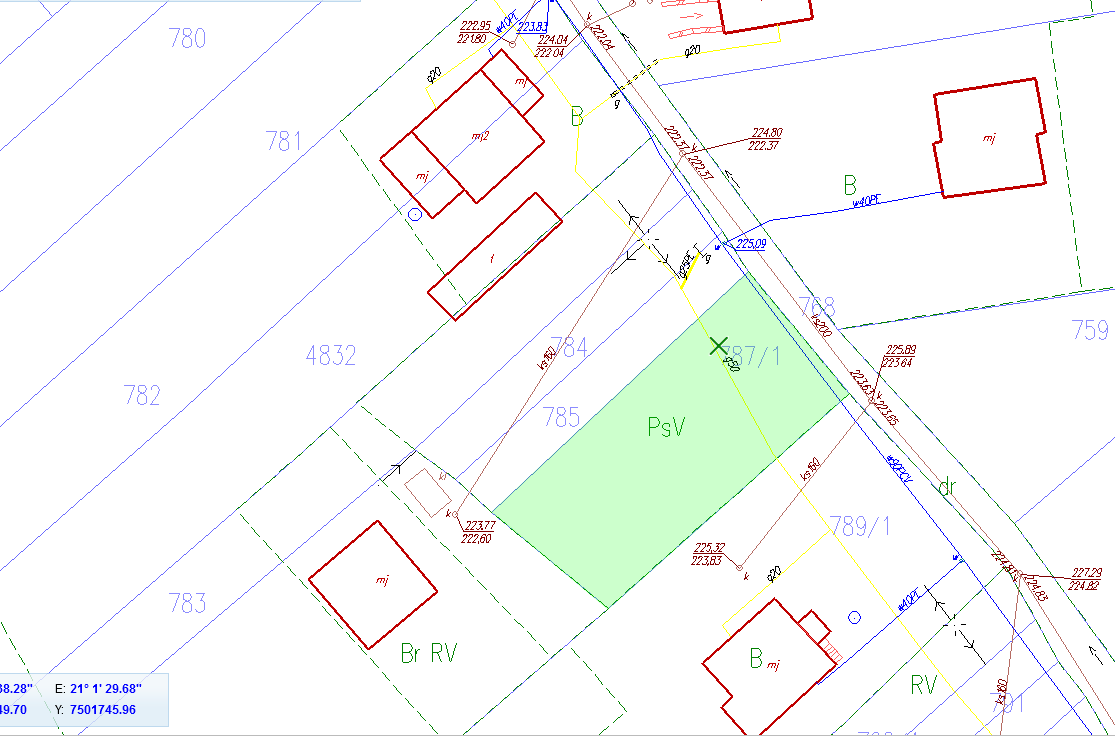 Kolorem zielonym zaznaczono działkę nr 787/1 będąca przedmiotem wykazu.Zamieszczone zdjecie ma charakter poglądowy.Wykorzystano mapy pobrane ze strony starachowice.geoportal2.pl .